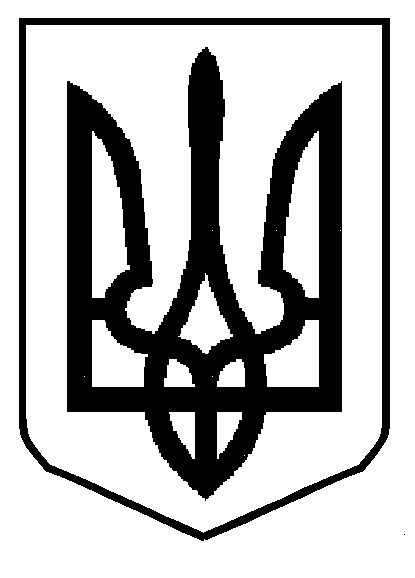 УКРАЇНАСОКАЛЬСЬКА РАЙОННА РАДА ЛЬВІВСЬКОЇ ОБЛАСТІМЕЖИРІЧАНСЬКИЙ НВК « ЗАГАЛЬНООСВІТНЯ ШКОЛА І-ІІ СТУПЕНІВ – ДИТЯЧИЙ САДОК»80084, Львівська область, Сокальський район, с. Межиріччя тел. (965)7-51код ЄДРПОУ 23947050Н А К А З 26.10.20р.         			      			 	№    43    /ОД Керуючись п.7 ст.42 Закону України «Про освіту», на виконання рішення педагогічної ради від 26.10.2020, протокол №2НАКАЗУЮ:  1.     Увести в дію Положення про академічну доброчесність учасників освітнього процесу Межирічанського НВК «ЗШ І-ІІ ступенів – дитячий садок» Сокальської районної ради Львівської області  (далі – Положення), що додається.2.     Створити комісію з питань академічної доброчесності  та етики педагогічних працівників у складі:Старченко М.Г. заступник директора з навчально-виховної роботи – голова комісії;Дубецька О.В, заступник директора з НВК, заступник голови комісії; Шкарубська І.М.., вчитель іноземної мови, секретар комісіїЧлени комісії:Лобай М.В, уповноважений від трудового колективу, вчитель української мови;Симон П.Б., вчитель географії;Климчук О.Я, вчитель початкових класів.3.  Відповідальному за  інформаційне наповнення офіційного сайту  школи Лесик Н.О., опублікувати даний наказ на офіційному сайті школи. 4.     Виконання даного наказу залишаю за собою. Директор    НВК                        				Віра Л.П.Додатокдо наказу  директора                   26.10.2020 №         /ОДПОЛОЖЕННЯпро академічну доброчесність учасників освітнього процесуМежирічанського НВК «ЗШ І-ІІ ступенів – дитячий садок»І. Загальні положення1.1. Положення про академічну доброчесність Межирічанського НВК «ЗШ І-ІІ ступенів – дитячий садок» (далі-Положення) є внутрішнім підзаконним нормативним  актом, який спрямований на  забезпечення якісних освітніх послуг наданих здобувачам освіти, додержання моральних, правових, етичних норм поведінки всіма учасниками освітнього процесу.1.2. Положення розроблено на основі Конвенції ООН «Про права дитини» (1989), Конституції України, законів України «Про освіту», «Про запобігання корупції», «Про авторські та суміжні права» , статуту закладу, правил внутрішнього розпорядку. ІІ. Принципи, норми етики та академічноїдоброчесності  закладу освіти2.1. Академічна доброчесність – це сукупність етичних принципів та визначених законом правил, якими мають керуватися учасники освітнього процесу під час навчання, викладання та провадження наукової (творчої) діяльності з метою забезпечення довіри до результатів навчання, попередження порушень освітнього процесу.2.2. Порушеннями академічної доброчесності згідно ст.42 п. 4 Закону України «Про освіту» вважається:  академічний плагіат, самоплагіат, фабрикація, фальсифікація, списування, обман, хабарництво, необ’єктивне оцінювання.2.3. Етика  та академічна  доброчесність забезпечуються: 2.3.1. учасниками освітнього процесу шляхом:дотримання Конвенції ООН «Про права дитини», Конституції, законів України;утвердження позитивного іміджу закладу освіти, примноження його традицій;дотримання етичних норм спілкування на засадах партнерства, взаємоповаги, толерантності стосунків;запобігання корупції, хабарництву;збереження, поліпшення  та раціонального  використання навчально-матеріальної бази закладу;дотримання спеціальних законів за порушення академічної доброчесності та даного Положення, зокрема, посилання на джерела інформації у разі використання ідей, тверджень, відомостей;дотримання  норм про авторські права;надання правдивої  інформації про результати власної навчальної (наукової, творчої) діяльності;невідворотності відповідальності з підстав та в порядку,  визначених відповідно Законом України «Про освіту» та іншими спеціальними законами.2.3.2.здобувачами освіти шляхом:самостійного  виконання навчальних завдань поточного та підсумкового контролю без використання зовнішніх джерел інформації, крім дозволених для використання, зокрема під час оцінювання результатів навчання (самостійні, контрольні, ДПА);особистою присутністю на всіх заняттях, окрім випадків, викликаних поважними причинами.2.3.3. педагогічними працівниками шляхом:надання якісних освітніх послуг з використанням в практичній професійній  діяльності  інноваційних здобутків в галузі освіти;обов’язкової присутності, активної участі на засіданнях  педагогічної ради та  колегіальної відповідальності за прийняті управлінські рішення;незалежності професійної діяльності  від політичних партій, громадських і релігійних організацій;підвищення професійного рівня шляхом саморозвитку і самовдосконалення, проходження вчасно  курсової підготовки;дотримання правил внутрішнього розпорядку, трудової дисципліни, корпоративної етики;об’єктивного і неупередженого оцінювання результатів навчання здобувачів  освіти;здійснення контролю за дотриманням академічної доброчесності здобувачами освіти;інформування здобувачів освіти про типові порушення академічної доброчесності та види відповідальності за її порушення.ІІІ. Заходи з попередження, виявлення та встановлення фактівпорушення етики та академічної доброчесності3.1. При прийомі на роботу працівник знайомиться із даним Положенням під розписку після ознайомлення із правилами внутрішнього розпорядку закладу. 3.2. Положення доводиться до батьківської громади на конференції, а також оприлюднюється на сайті закладу.3.3. Заступник директора закладу, яка відповідає за методичну роботу: 3.3.1. Забезпечує попередження порушень академічної доброчесності шляхом практикумів, консультацій та інших колективних та індивідуальних форм навчання з педагогічними працівниками щодо створення, оформлення  ними методичних розробок  (робіт) для публікацій, на конкурси різного рівня;3.3.2. Використовує у своїй діяльності (рецензування робіт  на конкурси різного рівня,  на присвоєння  педагогічного звання) та  рекомендує вчителям сервіси безкоштовної перевірки робіт на антиплагіат. 3.4. Педагогічні працівники, в процесі своєї освітньої діяльності, дотримуються етики та академічної  доброчесності, умов даного  Положення, проводять роз’яснювальну роботу із здобувачами освіти щодо норм  етичної поведінки  та  неприпустимості порушення академічної доброчесності (плагіат, порушення правил оформлення цитування, посилання на джерела інформації,  списування). 3.5. Для прийняття рішення про призначення відповідальності за списуванння створюється Шкільна Комісія з попередження  списування здобувачами освіти (далі – Комісія) у складі класного керівника, вчителя-предметника, представника учнівського самоврядування класу.3.6.  Комісія в разі встановлення фактів списування надає рекомендації щодо обрання форми відповідальності (повторне проходження оцінювання, відповідного освітнього компонента освітньої програми)  з урахуванням індивідуальних результатів освітньої діяльності здобувача.IV. Види відповідальності  за порушення академічної доброчесності4.1. Види академічної відповідальності за конкретне порушення академічної доброчинності визначають спеціальні закони та внутрішнє Положення закладу освіти.V. Комісія з питань академічної доброчесностіта етики педагогічних працівників5.1. Комісія з питань академічної доброчесності  та етики педагогічних працівників – незалежний орган для  розгляду питань, пов’язаних із  порушенням Положення та моніторингу щодо взаємного дотримання усіма учасниками освітнього процесу  морально-етичних  норм поведінки та правових норм цього Положення.5.2. До складу Комісії входять представники педагогічного колективу та батьківської громади (за згодою).   5.2.1. Персональний склад  Комісії затверджується рішенням педагогічної ради.   5.2.2. Голова, заступник голови та секретар Комісії обираються з числа осіб, що входять до неї.   5.2.3. Голова веде засідання, підписує протоколи та рішення тощо.   5.2.4. За відсутності голови Комісії його обов’язки виконує заступник.   5.2.5. Секретар Комісії здійснює повноваження щодо ведення протоколу засідання, технічної підготовки матеріалів до розгляду їх на засіданні тощо.   5.2.6. Термін повноважень Комісії – 1 рік.5.3. Комісія розглядає питання порушення морально-етичних норм  поведінки та правових норм цього Положення  за потребою або ж заявою учасників освітнього процесу.5.4. Комісія звітує про свою роботу двічі на рік.VI. Прикінцеві положення6.1.Положення ухвалюється педагогічною радою закладу більшістю голосів і набирає чинності з моменту схвалення. 6.2. Учасники освітнього процесу мають знати Положення про академічну доброчесність. Незнання або нерозуміння норм цього Положення не є виправданням неетичної поведінки. Школа забезпечує публічний доступ до тексту Положення через власний офіційний сайт.6.3. Зміни та доповнення до Положення можуть бути внесені будь-яким учасником освітнього процесу за поданням до педагогічної ради школи та вводяться в дію наказом директора школи.Про введення в дію Положенняпро академічну доброчесність учасників освітнього процесуПорушенняакадемічної доброчесностіСуб’єкти порушення Обставини та умови  порушення академічної доброчесностіНаслідки  і форма відповідальностіОрган / посадова особа, який приймає рішення про призначення виду відповідальності СписуванняЗдобувачі освіти - самостійні роботи;- контрольні роботи;- контрольні зрізи знань;- річне оцінювання (для  екстернів)- моніторинги якості знань Повторне письмове проходження оцінювання Термін-1 тиждень абоповторне проходження відповідного освітнього компонента освітньої програмиУчителі-предметникиСписуванняЗдобувачі освіти  -екзамен (ДПА); - річне оцінювання ( для  екстернів)Повторне проходження оцінювання  за графіком проведення  ДПА у закладіНе зарахування  результатів Атестаційна комісіяСписуванняЗдобувачі освіти -І етап( шкільний) Всеукраїнських  учнівських олімпіад, конкурсів;Робота учасника анулюється, не оцінюється.У разі повторних випадків списування учасник не допускається до участі в інших  олімпіадах, конкурсах Оргкомітет, журіНеоб’єктивнеоцінювання результатів навчання здобувачівПедагогічні працівникиСвідоме завищення або заниження оцінки результатів навчання-усні відповіді;-домашні роботи;-контрольні роботи;-лабораторні та практичні роботи;-ДПА;-тематичне оцінювання;- моніторинги;-олімпіадні та конкурсні роботиПедагогічному працівнику рекомендується опрацювати критерії оцінювання знань. Факти  систематичних порушень враховуються  при встановленні кваліфікаційної категорії , присвоєнні педагогічних  званьАдміністрація закладу, атестаційні  комісії усіх рівнівОбман:ФальсифікаціяПедагогічні працівникияк автори Навчально-методичні освітні продукти, створені педагогічними працівниками:-методичні рекомендації;-навчальний посібник;-навчально-методичний посібник-наочний посібник;-практичний посібник;-навчальний наочний посібник;-збірка;-методична збірка-методичний вісник;-стаття;-методична розробкаУ випадку встановлення порушень такого порядку:А) спотворене представлення у методичних розробках, публікаціях чужих розробок, ідей, синтезу або компіляції чужих джерел, використання Інтернету без посилань, фальсифікація наукових досліджень, неправдива інформація про власну освітню діяльність є підставою для відмови в присвоєнні або позбавлені раніше присвоєного педагогічного звання, кваліфікаційної категоріїБ) в разі встановлення в атестаційний період  фактів списування здобувачами під час контрольних зрізів знань, фальсифікації результатів власної педагогічної діяльностіпозбавлення педагогічного працівника І,ІІ кваліфікаційної категорії Педагогічна та методичні  радизакладу, науково-методична рада методичного кабінету,  атестаційні комісії (закладу освіти, міська) ФабрикаціяПедагогічні працівникияк автори Навчально-методичні освітні продукти, створені педагогічними працівниками:-методичні рекомендації;-навчальний посібник;-навчально-методичний посібник-наочний посібник;-практичний посібник;-навчальний наочний посібник;-збірка;-методична збірка-методичний вісник;-стаття;-методична розробкаУ випадку встановлення порушень такого порядку:А) спотворене представлення у методичних розробках, публікаціях чужих розробок, ідей, синтезу або компіляції чужих джерел, використання Інтернету без посилань, фальсифікація наукових досліджень, неправдива інформація про власну освітню діяльність є підставою для відмови в присвоєнні або позбавлені раніше присвоєного педагогічного звання, кваліфікаційної категоріїБ) в разі встановлення в атестаційний період  фактів списування здобувачами під час контрольних зрізів знань, фальсифікації результатів власної педагогічної діяльностіпозбавлення педагогічного працівника І,ІІ кваліфікаційної категорії Педагогічна та методичні  радизакладу, науково-методична рада методичного кабінету,  атестаційні комісії (закладу освіти, міська) ПлагіатПедагогічні працівникияк автори Навчально-методичні освітні продукти, створені педагогічними працівниками:-методичні рекомендації;-навчальний посібник;-навчально-методичний посібник-наочний посібник;-практичний посібник;-навчальний наочний посібник;-збірка;-методична збірка-методичний вісник;-стаття;-методична розробкаУ випадку встановлення порушень такого порядку:А) спотворене представлення у методичних розробках, публікаціях чужих розробок, ідей, синтезу або компіляції чужих джерел, використання Інтернету без посилань, фальсифікація наукових досліджень, неправдива інформація про власну освітню діяльність є підставою для відмови в присвоєнні або позбавлені раніше присвоєного педагогічного звання, кваліфікаційної категоріїБ) в разі встановлення в атестаційний період  фактів списування здобувачами під час контрольних зрізів знань, фальсифікації результатів власної педагогічної діяльностіпозбавлення педагогічного працівника І,ІІ кваліфікаційної категорії Педагогічна та методичні  радизакладу, науково-методична рада методичного кабінету,  атестаційні комісії (закладу освіти, міська) 